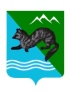 ПОСТАНОВЛЕНИЕАДМИНИСТРАЦИИ СОБОЛЕВСКОГО   МУНИЦИПАЛЬНОГО РАЙОНА КАМЧАТСКОГО КРАЯ05 марта 2015                           с. Соболево                                          №60О перечне должностей муниципальной службы в администрации Соболевского муниципального района , замещение которых влечет за собой размещение сведений о доходах, расходах, об имуществе и обязательствах имущественного характера, а также сведений о доходах, расходах, об имуществе и обязательствах имущественного характера их супруг (супругов) и несовершеннолетних детей в информационно – телекоммуникационной сети «Интернет» на официальном сайте администрации Соболевского муниципального района Камчатского края В соответствии с пунктом 8 Указа Президента Российской Федерации от 08.07.2013 № 613 «Вопросы противодействия коррупции» и в целях обеспечения исполнения Федерального закона от 02.03.2007 № 25-ФЗ «О муниципальной службе в Российской Федерации», от 25.12.2008 № 273-ФЗ «О противодействии коррупции», в части размещения в информационно – телекоммуникационной сети «Интернет» на официальном сайте Соболевского муниципального района Камчатского края сведений о доходах, расходах, об имуществе и обязательствах имущественного характера, представленных лицами, замещающими  должности муниципальной службы в администрации Соболевского муниципального района   АДМИНИСТРАЦИЯ  ПОСТАНОВЛЯЕТ:Утвердить Перечень должностей муниципальной службы в администрации Соболевского муниципального района, замещение которых влечет за собой размещение сведений о доходах, расходах, об имуществе и обязательствах имущественного характера, а также сведений о доходах, расходах, об имуществе и обязательствах имущественного характера их супруг (супругов) и несовершеннолетних детей в информационно – телекоммуникационной сети «Интернет» на официальном сайте администрации Соболевского муниципального района Камчатского края (далее - Перечень), согласно приложению.Определить, что к должностям муниципальной службы в администрации Соболевского муниципального района, замещение которых влечет за собой размещение сведений о доходах, расходах, об имуществе и обязательствах имущественного характера, а также  сведений о доходах, расходах, об имуществе и обязательствах имущественного характера их супруг (супругов) и несовершеннолетних детей в информационно – телекоммуникационной сети «Интернет» на официальном сайте администрации Соболевского муниципального района Камчатского края, относятся должности муниципальной службы, отнесенные Реестром должностей муниципальной службы в Соболевском муниципальном районе, утвержденным Думой Соболевского муниципального района от 04.07.2012 № 308 «О внесении изменений в Положение Соболевского муниципального района от 07.08.2008 № 139 «О муниципальной службе в Соболевском муниципальном районе» к высшей и главной группе должностей. Управлению делами администрации Соболевского муниципального района обеспечить ознакомление заинтересованных муниципальных служащих администрации Соболевского муниципального района с настоящим постановлением.Управлению делами администрации Соболевского муниципального района опубликовать настоящее постановление в районной газете «Соболевские вести» и разместить на сайте Соболевского муниципального района в информационно – телекоммуникационной сети «Интернет».Настоящее постановление вступает в силу после его официального опубликования (обнародования) и распространяется на правоотношения с 01.01.2015 года.  Глава Соболевского муниципального района                                В.И.КуркинПеречень должностей муниципальной службы в администрации Соболевского муниципального района, замещение которых влечет за собой размещение сведений о доходах, расходах, об имуществе и обязательствах имущественного характера, а также сведений о доходах, расходах, об имуществе и обязательствах имущественного характера их супруг (супругов) и несовершеннолетних детей в информационно – телекоммуникационной сети «Интернет» на официальном сайте администрации Соболевского муниципального района Камчатского краяДолжности муниципальной службы в администрации Соболевского муниципального района, отнесенные Разделами I – II Реестра должностей муниципальной службы в Соболевском муниципальном районе, утвержденных Положением Соболевского муниципального района от 04.07.2012 № 308 «О внесении изменений в Положение Соболевского муниципального района от 07.08.2008 № 139 «О муниципальной службе в Соболевском муниципальном районе» к:высшей группе должностей муниципальной службы;главной группе должностей муниципальной службы.   Приложение    к постановлению администрации          Соболевского муниципального района   от 05.03.2015    №  60